Внеклассное мероприятие по русскому языку «А вам слабо?» для 8- х классовЦели мероприятия:выявить знания учащихся по различным разделам лингвистики;формировать умение работать в группе;развивать интерес к русскому языку;воспитывать любознательность, любовь к родному языкуВступительное слово учителя: - Добрый день, дорогие ребята, любители русского языка. Игра посвящена русскому языку. Русские писатели, мастера слова, восхищались русским языком, отмечали его особенности, своеобразие, неповторимость. Известный писатель К.Г. Паустовский напоминает: «Нам дан во владение самый богатый, самый меткий, могучий и поистине волшебный русский язык». Наш язык, действительно, волшебный, с ним можно творить чудеса. И я надеюсь, что наша сегодняшняя игра убедит вас в том, что изучать русский язык вовсе не скучно, а наоборот, интересно и увлекательно. В нашей игре принимают участие две команды «Слово» и «Предложение». (Представление команд) Представитель команд читает стихотворение Если ты хочешь судьбу переспорить, Если ты ищешь отрады цветник, Если нуждаешься в твердой опоре – Выучи русский язык!Он твой наставник, великий, могучий, Он переводчик, он проводник. Если штурмуешь познание круче – Выучи русский язык.Горького зоркость, бескрайность Толстого, Пушкинской лирики чистый родник,Блещет зеркальностью русского слова - Выучи русский язык!                                                                 С. АбдуллаПредставление команд, девиз, обращение к жюри, зрителям.1. Конкурс 1. Игра « Эрудит»: Угадай слово по его лексическому значению.Сосуд, особого устройства, предохраняющий помещенный в него продукт от остывания и нагревания. ( Термос)Устройство, которое обеспечивает дыхание человека под водой. (Акваланг)Тот, кто любит свою Родину, предан Отечеству. (Патриот)Круглая площадка в цирке, на которой дается представление. (арена)Группа специалистов, решающих вопрос о присуждении премии или награды на конкурсах, выставках, соревнованиях. (Жюри)Разговор двух лиц. (Диалог)Памятный подарок. (Сувенир).Устное народное творчество народа (Фольклор)Струя жидкости, с силой бьющая вверх. ( Фонтан)Что было завтра и было вчера? (сегодня)Всегда во рту, а не проглотишь. (язык)2. Конкурс 2. «Правильно ли мы говорим».     Очень часто мы слышим на улице, в транспорте, по телевидению неправильное произношение слов, да так, что уши в трубочку сворачиваются. Как вы думаете, как нужно правильно сказать  звонит или звонит, торты или торты. В произношении некоторых наиболее часто употребляемых слов помогут нам разобраться наши игроки. На выполнение задания у них 1 минута.    На карточках игроков пишутся следующие слова: торты ( ударение на первом слоге), алфавит, квартал, портфель, документ, магазин, эксперт, каталог, каламбур, километр, водопровод, шоссе, (ударение на последнем слоге), бармен, свекла (ударение на первом слоге), арахис, феномен, ворота, (ударение на втором слоге), путешествие, ( ударение на третьем слоге),баржа, творог (ударение может быть как на первом, так и на втором слоге). 3.Конкурс «Реши перекресток».В этом конкурсе побеждает команда,  которая выполнила задание быстрее всех и правильно.садовый цветок  (астра).жвачное млекопитающее (баран)сочетание слов (фраза)осмотр войск (парад)одноклеточный организм (амеба)4. Конкурс эрудитов.Каждой команде дается задача:1.Отделите плод от растенияСОШИСНШАКА (сосна, шишка)2. Растворите белое в прозрачномСВОАДХАРА (вода, сахар)5. Конкурс «Потерялось слово»Рыдают слоги в каждой строчке:- От наших слов  - одни кусочки!Но если части слов найдете,То быстро вы слова прочтете.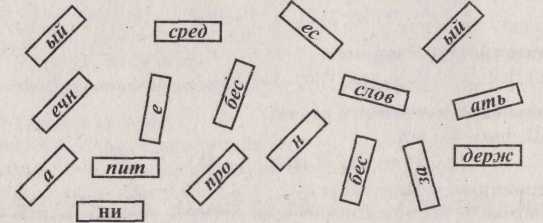 Бессловесный, бессердечный, задержать, пропитание.Драматическая миниатюра для инсценировки«Ударение»Комната. В постели лежит мальчик.-Так хочется поскорее в школу. Нужно лекарство принять.Берет бутылочку с лекарством. Читает:-Три раза в день по одной столовой ложке. После приема пищи.Начинает пищать. Вбегает мама.-Что случилось, сынок? Почему ты пищишь?-А я лекарство принял. А здесь написано: «После приема пищи».-Ах ты, глупышка! Ведь ты неверно прочел. После приема пищи, а не пищи.-Ой, мамочка. Нам и в школе учительница говорила, что от перестановки ударения может меняться смысл слова.6. Конкурс «Собери фразеологизмы»Продемонстрируй один из них.          7.Конкурс капитанов «Кто составит больше слов». Составить слова из одного слова.Соревнование8.  Конкурс телефонистов.Учитель: Ребята, во время игры вы учились писать, разгадывать, придумывать. А научились ли вы слушать внимательно друг друга?Я сообщу скороговорку на уху ученику, который стоит первым. По сигналу они передают скороговорку на ухо своим соседям. Последние в каждом ряду должны сказать переданную им «по телефону» скороговорку. Побеждает команда, которая раньше завершит передачу и правильно передаст текст.1 команде: Вез корабль карамель, наскочил корабль на мель.2 команде: На дворе трава, на траве дрова, не руби дрова, на траве дрова.9 конкурс: Прочитайте высказывание.Задание: прочитайте, что написано на плакатах. Слова нужно читать, начиная с правого нижнего угла по вертикальным колонкам.10. Конкурс  “Словарный”.Задание: отгадайте кроссворд и запишите словарные слова.Слова: инструмент, посуда, близко по смыслу к слову “сейчас”, пассажирский транспорт, сельскохозяйственная машина, аппарат связи,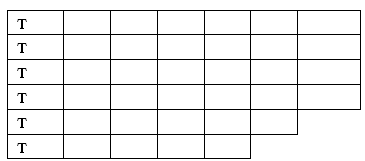 Отгадка: тарелка, телефон, трамвай, трактор теперь, топор.Задание для болельщиков.– кто быстрее прочтет стихотворение.Наше занятие заканчивается. Мы только заглянули с вами в тот интереснейший мир под названием «Русский язык». На уроках русского языка и литературы, а также самостоятельно вы будете постигать секреты русского языка. Любите и охраняйте его, ведь язык – это наша великая культура. Язык наш славен и велик! Храни родную речь! Язык любви сердца целит, Тебе его беречь!Подведение итогов, награждение.АААААААААПовеситьОтводитьВешать Распустить СматыватьСмотреть сквозь ЛоматьГореть подВставлять палки в Сесть в ГоловуНосКолесаЛапшуКалошуГлазаУдочкиНюниНогамиПальцыПлакат 1 команде Плакат 1 команде Плакат 1 команде Плакат 1 команде Плакат 1 команде Плакат 2 командеПлакат 2 командеПлакат 2 командеПлакат 2 командеПлакат 2 командеК Й Г А И    У А Р Н ОЫ И О Н Б    К М Г З РЗ Ч М Е Ю И М Й О ОЯ У Ш Т Л Т А А Ш Х(Любите наш могучий язык!) (Любите наш могучий язык!) (Любите наш могучий язык!) (Любите наш могучий язык!) (Любите наш могучий язык!) (Хорошо знай грамматику)(Хорошо знай грамматику)(Хорошо знай грамматику)(Хорошо знай грамматику)(Хорошо знай грамматику)У про 100-го 100-рожа
Непро-100-рный дом,
Ча-100 в нем 100-ножка,
Бродит под 100-лом.
Дорожит 100-ножка
Ча-100-тою ног
И 100-личной ваксой
Чистит 100 сапог.Вме-100 двух не про-100
Вычистить все 100,
Сразу 100-лько обуви
Не носил никто.
У про-100-й 100-ножки
100-ит по 100-ять
и у той 100-ножки
опыт перенять.